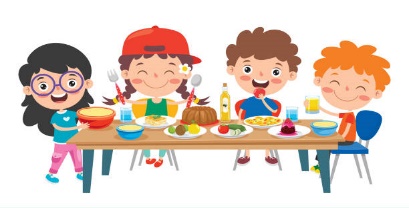 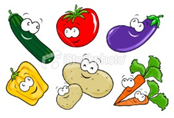 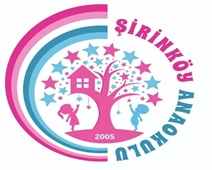                                                                                                        Melek ÇOLAK                                                                                                      Okul MüdürüTARİH                             2023-2024 EĞİTİM ÖĞRETİM YILI ŞİRİNKÖY ANAOKULU MART AYI MENÜSÜ                             2023-2024 EĞİTİM ÖĞRETİM YILI ŞİRİNKÖY ANAOKULU MART AYI MENÜSÜ                             2023-2024 EĞİTİM ÖĞRETİM YILI ŞİRİNKÖY ANAOKULU MART AYI MENÜSÜSABAH KAHVALTISIİKİNDİ KAHVALTISIİKİNDİ KAHVALTISI04.03.2024 PazartesiOmlet, peynir, zeytin, ekmek, ıhlamurTavuklu pirinç pilavı, ayranTavuklu pirinç pilavı, ayran05.03.2024 SalıPeynirli poğaça,zeytin reçel ,sütPeynirli poğaça,zeytin reçel ,sütPeynirli poğaça,zeytin reçel ,süt06.03.2024 ÇarşambaMercimek çorbası, ekmek, havuç taratorMercimek çorbası, ekmek, havuç taratorMercimek çorbası, ekmek, havuç tarator07.03.2024 PerşembeHaşlanmış patates, elmalı kurabiye, Limonlu çayYalancı Mantı, yoğurt, elmaYalancı Mantı, yoğurt, elma08.03.2024 CumaPişi, peynir zeytin, kuşburnu çayıPişi, peynir zeytin ,kuşburnu çayıPişi, peynir zeytin ,kuşburnu çayı11.03.2024 PazartesiSimit, peynir, zeytin, ıhlamurSimit, peynir, zeytin, ıhlamurSimit, peynir, zeytin, ıhlamur12.03.2024 SalıYoğurt çorbası, ekmek, meyve salatasıYoğurt çorbası, ekmek, meyve salatasıYoğurt çorbası, ekmek, meyve salatası13.03.2024 ÇarşambaAçık Büfe Kahvaltı, soğuk sandviç, limonataAçık Büfe Kahvaltı,  soğuk sandviç, limonataAçık Büfe Kahvaltı,  soğuk sandviç, limonata14.03.2024 Perşembe Haşlanmış yumurta, zeytin, peynir, süt Haşlanmış yumurta, zeytin, peynir, sütNohut yemeği, pilav, yoğurt15.03.2024 CumaBazlama, peynir zeytin, bitki çayı Bazlama, peynir zeytin, bitki çayı Bazlama, peynir zeytin, bitki çayı18.03.2024 PazartesiPan kek ,bal,sütPatates püresi, tavuk şinitzel, ayranPatates püresi, tavuk şinitzel, ayran19.03.2024 SalıKaşarlı domates çorbası, pudingKaşarlı domates çorbası, pudingKaşarlı domates çorbası, puding20.03.2024 ÇarşambaEv Hamburgeri, bitki çayıEv Hamburgeri, bitki çayıEv Hamburgeri, bitki çayı21.03.2024 PerşembeMercimek köftesi, kek, kuşburnu çayıMercimek köftesi, kek, kuşburnu çayıMercimek köftesi, kek, kuşburnu çayı22.03.2024 CumaPizza, Limonlu çayPizza, Limonlu çayPizza, Limonlu çay25.03.2024 PazartesiAçma, marul, maydanoz, peynir, zeytin, sütAçma, marul, maydanoz, peynir, zeytin, sütAçma, marul, maydanoz, peynir, zeytin, süt26.03.2024 SalıPatatesli tepsi böreği, kuşburnu çayı Patatesli tepsi böreği, kuşburnu çayı Patatesli tepsi böreği, kuşburnu çayı27.03.2024 ÇarşambaTavuksulu  şehriyeli çorba, armutTavuksulu  şehriyeli çorba, armutTavuksulu  şehriyeli çorba, armut28.03.2024 PerşembeKıymalı pide, bitki çayı,Kıymalı pide, bitki çayı,Kıymalı pide, bitki çayı,29.03.2024 CumaKaşarlı Tost ,zeytin,havuç dilimleri ,ıhlamurKaşarlı Tost ,zeytin,havuç dilimleri ,ıhlamurKaşarlı Tost ,zeytin,havuç dilimleri ,ıhlamur